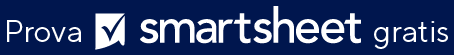 MODELLO FATTURA HOTEL				 NOME DELL'HOTELINDIRIZZO DELL'HOTEL, CITTÀ, STATO E CAPtel.: 321-456-7890 | e-mail: reservations@hotelname.com | sito web: hotelname.comNOME DELL'OSPITEN. RICEVUTAINDIRIZZOCAMERA N.CITTÀ, STATO, CAPCODICE SCONTOTELEFONOSOCIETÀE-MAILN. CONFERENZADATA DI ARRIVODATA DI PARTENZAORARIO DI ARRIVOORARIO DI PARTENZANUMERO DI OSPITIADULTIBAMBINICAMERE AGGIUNTIVEOSPITECONFERENZADATA DI ADDEBITODESCRIZIONEQTÀIMPORTOTOTALESUBTOTALENOME DELL'ADDETTOIMPOSTATOTALEFIRMA DELL'OSPITEIMPORTO PAGATOIMPORTO DOVUTODICHIARAZIONE DI NON RESPONSABILITÀQualsiasi articolo, modello o informazione sono forniti da Smartsheet sul sito web solo come riferimento. Pur adoperandoci a mantenere le informazioni aggiornate e corrette, non offriamo alcuna garanzia o dichiarazione di alcun tipo, esplicita o implicita, relativamente alla completezza, l’accuratezza, l’affidabilità, l’idoneità o la disponibilità rispetto al sito web o le informazioni, gli articoli, i modelli o della relativa grafica contenuti nel sito. Qualsiasi affidamento si faccia su tali informazioni, è pertanto strettamente a proprio rischio.